SUPPLEMENTAL MATERIAL: Ferric Citrate Dosing in Iron Deficiency Anemia in Non–Dialysis-Dependent Chronic Kidney Disease Table of ContentsSupplemental Figure 1 A, B, C Dosing AlgorithmsA. Serum phosphorus <2.0 mg/dLB. Serum phosphorus ≥2.0 to <2.5 mg/dL
C. TSAT ≥50%

Supplemental Table 1 Changes in Hb, iron parameters, and serum phosphate by dosing sequence in the PP population.Supplemental Figure 1. Dosing algorithmsThe dosing algorithms depicted in Supplemental Figure 1 A, B, and C aimed to assist the investigator with decision making about dose modification in the presence of laboratory abnormalities or adverse events. They were not intended to define a standard of care, nor were they interpreted as prescribing an exclusive course of management. Investigators were responsible for evaluating the appropriateness of applying these guidelines to any particular clinical situation for an individual patient. Dose interruption referred to holding of the drug, usually for a short term, with the intent to resume dosing when possible. A. Serum phosphorus <2.0 mg/dL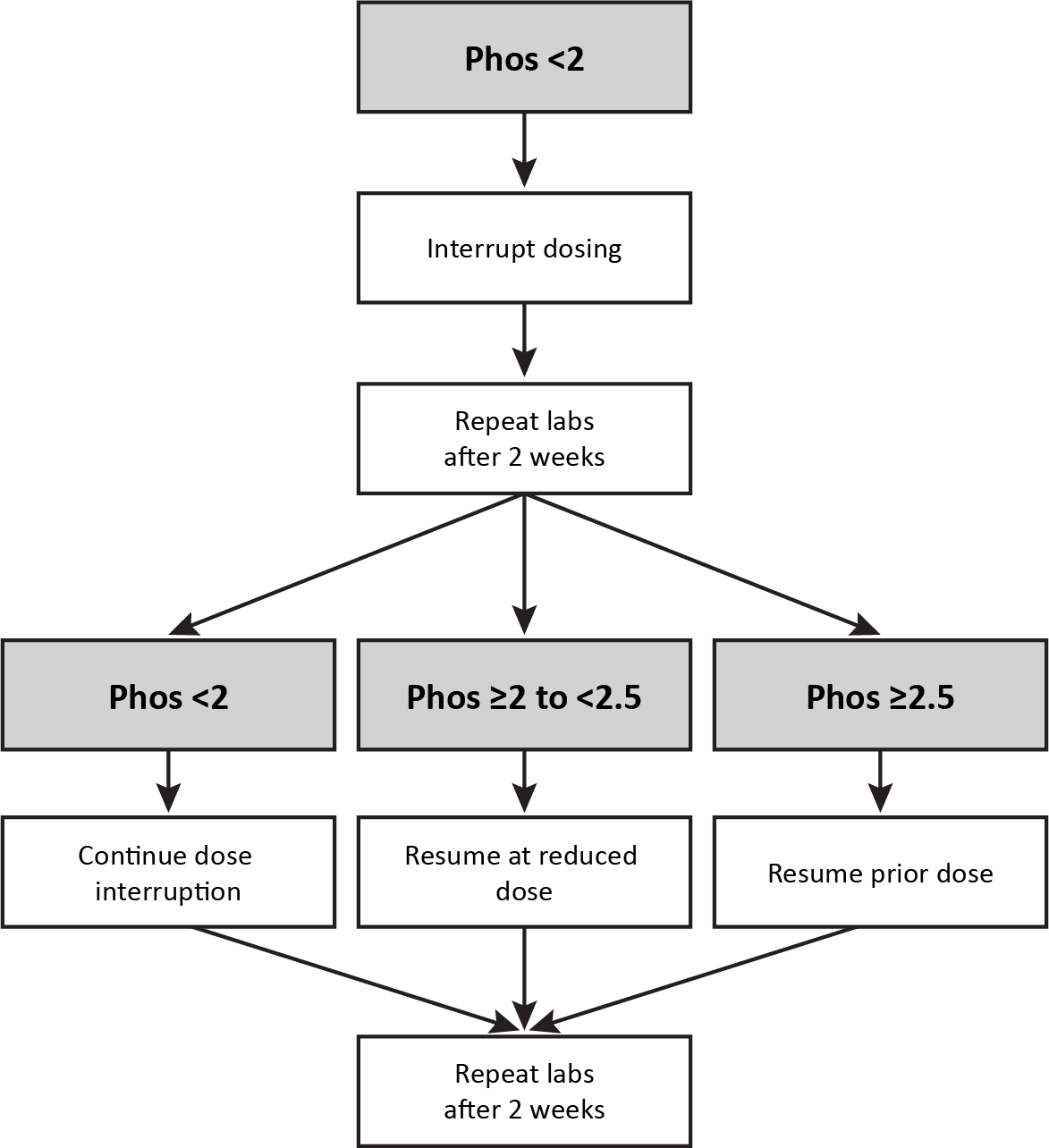 B. Serum phosphorus ≥2.0 to <2.5 mg/dL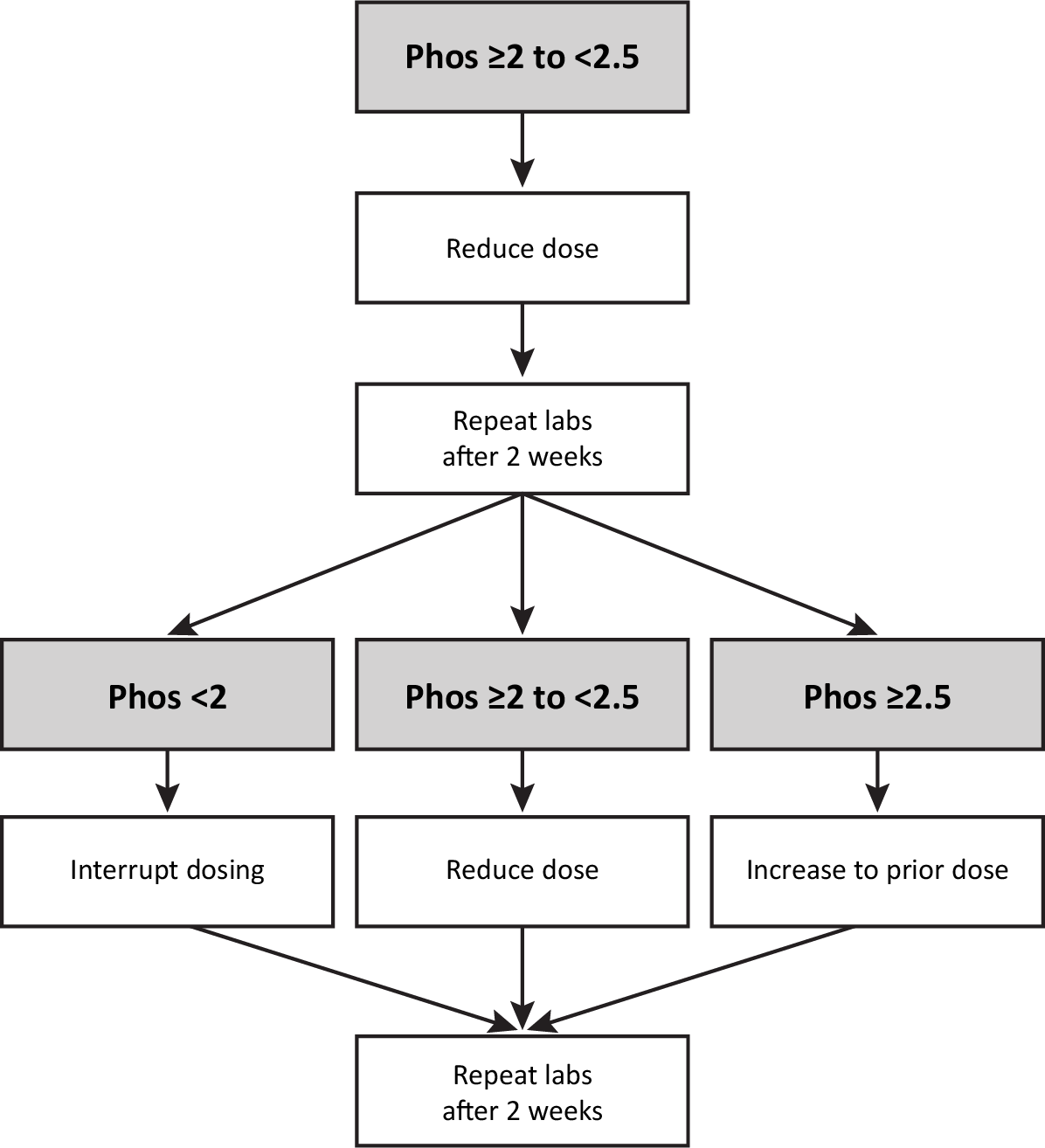 C. TSAT ≥50%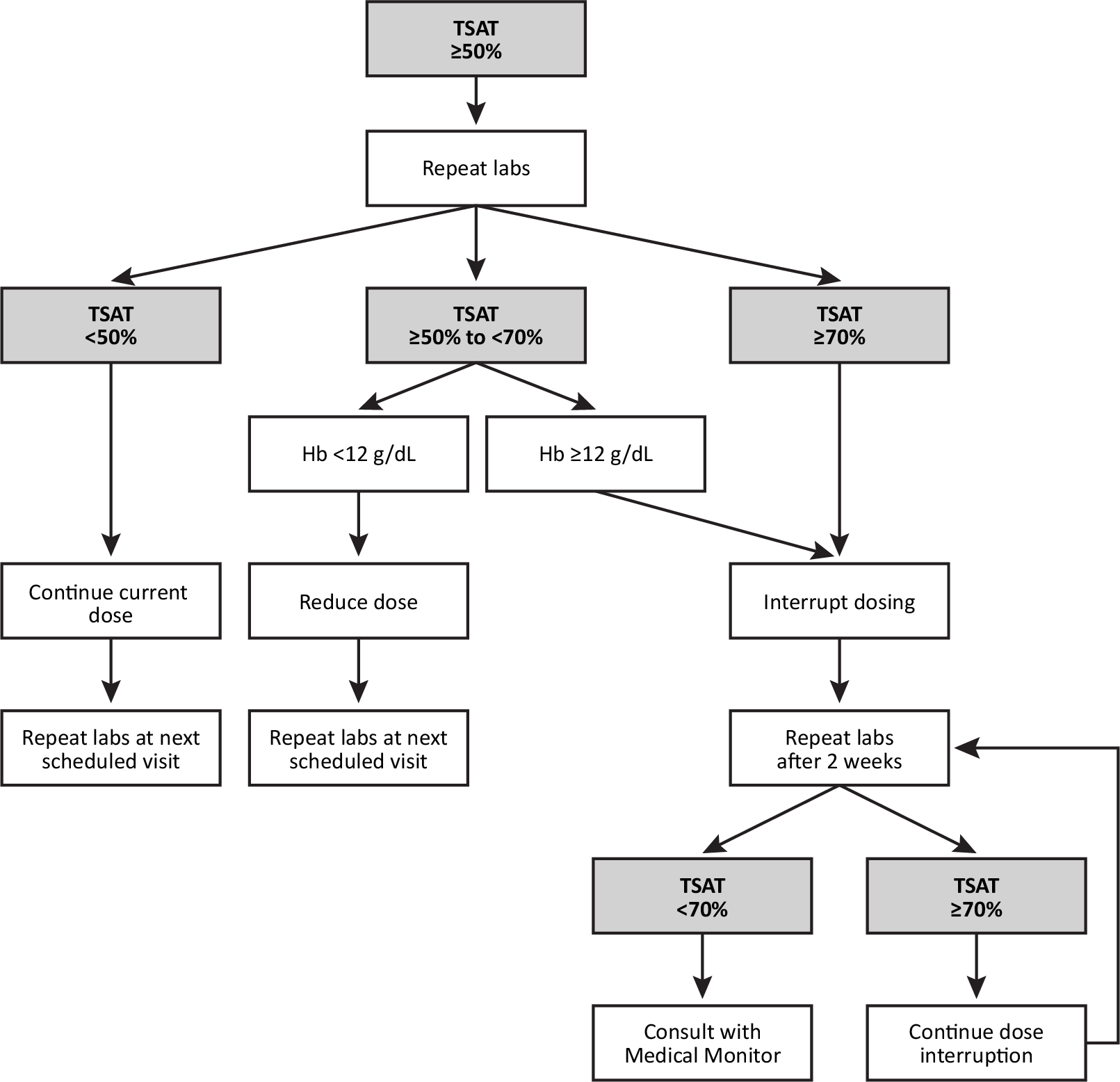 Hb, hemoglobin; Phos, serum phosphorus; TSAT, transferrin saturation. All serum phosphorus values are presented in mg/dL. Decisions about resuming or increasing dosing, and at which dose, the absolute levels, and trends of the serum phosphorus were taken into consideration in the context of the prior dose changes as well as Hb and TSAT.Supplemental Table 1. Changes in Hb, iron parameters, and serum phosphate by dosing sequence in the PP populationBID, twice daily; CI, confidence interval; FC, ferric citrate; Hb, hemoglobin; LS, least squares; PP, per protocol; SD, standard deviation; TID, three times daily; TSAT, transferrin saturation. Dosing SequenceDosing SequenceDosing SequenceDosing SequenceDosing SequenceDosing SequenceDosing SequenceDosing SequenceFC TID 3 g/d to 3 g/dFC TID 3 g/d to 3 g/dFC TID 3 g/d to 6 g/dFC TID 3 g/d to 6 g/dFC BID 4 g/d to 4 g/dFC BID 4 g/d to 4 g/dFC BID 4 g/ to 6 g/dFC BID 4 g/ to 6 g/dParameternMean (SD)nMean (SD)nMean (SD)nMean (SD)Hb, g/dLBaseline5610.27 (0.69)4110.57 (0.81)4910.40 (0.67)3710.65 (0.81)Week 24Mean Hb 4111.32 (0.91)3310.98 (0.95)3611.66 (1.28)3410.84 (0.90)Change from baseline 1.05 (0.77)0.41 (0.79)1.24 (0.92)0.13 (0.69)LS mean change from baseline (95% CI)a0.97 (0.72, 1.23)0.46 (0.18, 0.73)1.12 (0.86, 1.38)0.17 (–0.11, 0.45)Week 48Mean Hb3811.30 (1.04)2910.79 (0.70)3411.44 (1.34)2710.92 (1.07)Change from baseline1.01 (0.95)0.19 (0.61)1.00 (1.16)0.21 (0.89)LS mean change from baseline (95% CI)a0.87 (0.57, 1.16)0.32 (0.00, 0.65)0.88 (0.58, 1.19)0.20 (–0.14, 0.54)TSAT, %Baseline5616.8 (5.27)4119.2 (5.70)4815.3 (5.67)3720.1 (5.64)Week 24Mean TSAT4124.8 (10.10)3424.6 (10.30)3623.6 (8.40)3425.4 (10.28)Change from baseline 8.1 (9.93)5.6 (9.96)8.9 (8.92)5.1 (7.99)LS mean change from baseline (95% CI)a6.92 (4.15, 9.69)5.51 (2.48, 8.54)7.50 (4.45, 10.55)6.06 (2.93, 9.19)Week 48Mean TSAT3926.6 (7.73)2926.3 (9.17)3426.1 (9.32)2831 (12.95)Change from baseline9.9 (7.26)7.3 (9.68)3311.3 (8.16)10.7 (12.17)LS mean change from baseline (95% CI)a8.41 (5.62, 11.12)7.34 (4.18, 10.51)10.18 (7.10, 13.26)11.24 (7.93, 14.55)Ferritin, ng/dLBaseline56129.4 (128.08)41155.9 (129.25)4996.7 (87.91)37177.9 (124.14)Week 24Mean ferritin41277.7 (205.24)34274.7 (176.61)36237.6 (138.02)34346.2 (203.79)Change from baseline 145.7 (104.36)132.2 (139.44)144.8 (104.77)162.6 (137.69)LS mean change from baseline (95% CI)a142.51 (106.06, 178.96)129.67 (91.08, 168.26)151.93 (112.73, 191.14)156.83 (115.83, 197.83)Week 48Mean ferritin39402.8 (282.91)30415.6 (321.26)34391.0 (265.13)28606.9 (357.45)Change from baseline266.6 (208.53)280.0 (307.01)295.3 (250.31)416.2 (295.74)LS mean change from baseline (95% CI)a249.47 (169.61, 329.34)256.83 (171.61, 342.04)315.31 (229.14, 401.49)370.54 (279.45, 461.63)Serum phosphate, mg/dLBaseline563.91 (0.547)413.92 (0.613)493.78 (0.550)374.04 (0.529)Week 24Mean serum phosphate413.66 (0.540)353.81 (0.631)363.53 (0.451)323.82 (0.771)Change from baseline -0.23 (0.732)-0.10 (0.718)-0.27 (0.654)-0.33 (0.669)LS mean change from baseline (95% CI)a-0.25 (-0.42, -0.07)-0.11 (-0.30, 0.07)-0.33 (-0.52, -0.15)-0.15 (-0.36, 0.05)Week 48Mean serum phosphate393.79 (0.629)303.91 (0.671)343.54 (0.551)283.96 (0.689)Change from baseline-0.12 (0.701)-0.01 (0.811)-0.25 (0.787)-0.21 (0.751)LS mean change from baseline (95% CI)a-0.10 (-0.29, 0.10)-0.02 (-0.24, 0.20)-0.32 (-0.54, -0.11)-0.04 (-0.27, 0.19)